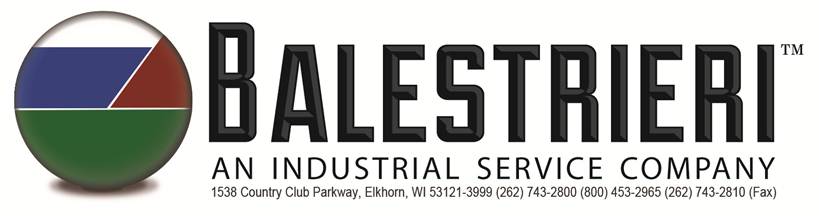 APPLICATION FOR EMPLOYMENTplease complete pages 1-6		Date	Name		Last	First	Middle	Maiden
Present Address		Number	Street	City	State	Zip
How long?		DOB		Social Security Number	Home Phone		Cell Phone		If under 18, please list age	Email Address _______________________________________Position applied for	How soon could you accept employment if offered?	
Have you ever completed an application, or worked for this company before?   Yes		      No	If yes, please give date(s) and for which position(s)	Have you ever been employed by this company before?	Yes		No	If yes, please give date(s) and for which position(s)	AT ANY PREVIOUS EMPLOYMENT, HAVE YOU EVER BEEN DISCIPLINED OR DISCHARGED FOR ABSENTEEISM,
TARDINESS, FAILURE TO NOTIFY YOUR COMPANY WHEN ABSENT OR ANY OTHER ATTENDANCE RELATED PROBLEM?		YES		NOAT ANY PREVIOUS EMPLOYMENT, HAVE YOU EVER BEEN DISCIPLINED OR DISCHARGED FOR THEFT,
UNAUTHORIZED REMOVAL OF COMPANY PROPERTY, OR RELATED OFFENSES?		YES		NOAT ANY PREVIOUS EMPLOYMENT, HAVE YOU EVER BEEN DISCIPLINED OR DISCHARGED FOR FIGHTING, ASSAULT,OR RELATED OFFENSES?		YES		NOAT ANY PREVIOUS EMPLOYMENT, HAVE YOU EVER BEEN DISCIPLINED OR DISCHARGED FOR BEING UNDER THE INFLUENCE OF ALCOHOL OR DRUGS, FOR THEIR POSSESSION, USE, OR UNWILLINGNESS TO TAKE OR ABILITY TO PASS A DRUG OR ALCOHOL TEST?		YES		NOAT ANY PREVIOUS EMPLOYMENT, HAVE YOU EVER BEEN DISCIPLINED OR DISCHARGED FOR INSUBORDINATION?		YES		NOARE YOU ELIGIBLE TO WORK IN THE UNITED STATES?		YES		NODO YOU HAVE A VALID DRIVERS LICENSE?		YES		NODo you have a reliable means of transportation to work?	Driver’s LicenseNumber		State of Issuance		 Operator	 Commercial (CDL)	 ChauffeurHave you had any accidents during the past three years?		How many?	Have you had any moving violations during the past three years?		How many?	REFERENCESPlease list two references other than relatives or previous employers.Name		Name	Position		Position	Company		Company	Address		Address	Telephone		Telephone	MILITARY
HAVE YOU EVER BEEN IN THE ARMED FORCES?	YES		NOARE YOU NOW A MEMBER OF THE NATIONAL GUARD	YES		NOSpecialty	Date Entered			Discharge Date*	*Please attach a copy of your DD 214. Note: Less than an honorable discharges noted in the DD 214 are not an automatic or absolute bar to employment and will be considered only where the circumstances of the less-than-honorable discharge substantially relate to the circumstances of the position sought.WORK EXPERIENCEPlease list your work experience for the past five years beginning with your most recent job held.  If you were self-employed, give firm name.  Attach additional sheets if necessary.May we contact your present employer?	Yes		No	Did you complete the application yourself?	Yes		No	If not, who did?	If hired, will you be able to work overtime?	Yes		No	Will you be able to perform the essential job functions for the position you are applying for with or without reasonable accommodations?	Yes		No	If “no” describe the functions that cannot be performed. 	NOTE:  This Company complies with the Americans with Disabilities Act and will consider reasonable accommodations that may be necessary for eligible applicants/employees to perform essential job functions.Balestrieri is an equal employment opportunity employer.  We adhere to a policy of making employment decisions without regard to race, color, religion, sex, sexual orientation, gender identity/expression, national origin, citizenship, age, disability, veteran or other protected status.  We assure you that your opportunity for employment with Balestrieri depends solely on your qualifications.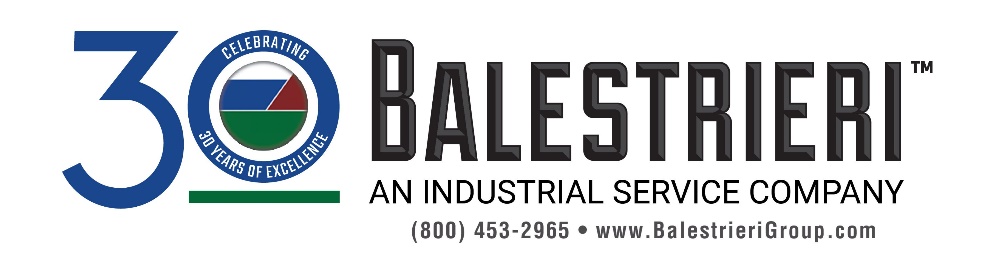 TYPE OF SCHOOLNAME OF SCHOOLLOCATION
(complete mailing address)# of YEARS COMPLETEDMAJOR & DEGREEHigh SchoolCollegeBus or Trade SchoolProfessional SchoolOtherUse the space below to summarize any additional information necessary to describe your full qualifications for the specific position for which you are applying.Name of employer:Address:City, State, Zip:Phone Number:Name of last supervisorEmployment DatesFromToPay or salaryStart
FinalReason for leaving (be specific)Reason for leaving (be specific)Reason for leaving (be specific)Reason for leaving (be specific)List the jobs you held, duties performed, skills used or learned, advancements or promotions while you worked at this company.List the jobs you held, duties performed, skills used or learned, advancements or promotions while you worked at this company.List the jobs you held, duties performed, skills used or learned, advancements or promotions while you worked at this company.List the jobs you held, duties performed, skills used or learned, advancements or promotions while you worked at this company.Name of employer:Address:City, State, Zip:Phone Number:Name of last supervisorEmployment DatesFromToPay or salaryStart
FinalReason for leaving (be specific)Reason for leaving (be specific)Reason for leaving (be specific)Reason for leaving (be specific)List the jobs you held, duties performed, skills used or learned, advancements or promotions while you worked at this company.List the jobs you held, duties performed, skills used or learned, advancements or promotions while you worked at this company.List the jobs you held, duties performed, skills used or learned, advancements or promotions while you worked at this company.List the jobs you held, duties performed, skills used or learned, advancements or promotions while you worked at this company.Name of employer:Address:City, State, Zip:Phone Number:Name of last supervisorEmployment DatesFromToPay or salaryStart
FinalReason for leaving (be specific)Reason for leaving (be specific)Reason for leaving (be specific)Reason for leaving (be specific)List the jobs you held, duties performed, skills used or learned, advancements or promotions while you worked at this company.List the jobs you held, duties performed, skills used or learned, advancements or promotions while you worked at this company.List the jobs you held, duties performed, skills used or learned, advancements or promotions while you worked at this company.List the jobs you held, duties performed, skills used or learned, advancements or promotions while you worked at this company.Name of employer:Address:City, State, Zip:Phone Number:Name of last supervisorEmployment DatesFromToPay or salaryStart
FinalReason for leaving (be specific)Reason for leaving (be specific)Reason for leaving (be specific)Reason for leaving (be specific)List the jobs you held, duties performed, skills used or learned, advancements or promotions while you worked at this company.List the jobs you held, duties performed, skills used or learned, advancements or promotions while you worked at this company.List the jobs you held, duties performed, skills used or learned, advancements or promotions while you worked at this company.List the jobs you held, duties performed, skills used or learned, advancements or promotions while you worked at this company.AGREEMENT
(PLEASE READ CAREFULLY BEFORE SIGNING)
AGREEMENT
(PLEASE READ CAREFULLY BEFORE SIGNING)
I certify that all the information on this application is accurate and complete to the best of my knowledge and understand that misleading or false statements will constitute sufficient cause for refusal of hire or termination of my employment. I understand that neither the acceptance of this application nor the subsequent entry into any type of employment relationship with Balestrieri Environmental & Development, Inc. (“Balestrieri”) creates an actual or implied contract of employment.  I understand that, if offered employment with Balestrieri, it will be on an at-will basis.  This means that either Balestrieri or I have the right to terminate the employment relationship at any time, for any or no reason, with or without cause.I understand that the information gathered in this application, including the background investigation outlined below, may be released to a third party client, if said client requires criminal background information on those employees who may be working on their premises.I agree to submit to drug and alcohol testing, when requested by Balestrieri.  I release Balestrieri and officers, directors, employees, agents and shareholders, from any and all liability arising out of or related in any way to such testing. I authorize Balestrieri to investigate information concerning my education, employment experiences and all other aspects of my background relevant to my proposed employment including the successful completion of the following background checks:Employment Eligibility Verification (Form I-9)WI Department of Justice Criminal Background CheckWI Circuit Court (CCAP) Background CheckWI Department of Transportation Records Check (I agree to provide a copy of my state issued drivers license)WI Sexual Offender List CheckUS Department of State – Terrorist ListUS National Archives & Records Administration DD Form 214 (for ex-military applicants)I release Balestrieri and its officers, directors, employees, agents and shareholders from all liability arising from such investigation.  I hereby acknowledge that I have read, understood and agree to the above.  I further understand and agree that this application will remain active for sixty (60) days, and that if I am hired within this period, the application will be transferred to my individual personnel file.  If I am not hired or have not heard from Balestrieri within 60 days, this application will no longer be active and I will need to reapply for employment if I wish to be considered for a position with the company.I certify that all the information on this application is accurate and complete to the best of my knowledge and understand that misleading or false statements will constitute sufficient cause for refusal of hire or termination of my employment. I understand that neither the acceptance of this application nor the subsequent entry into any type of employment relationship with Balestrieri Environmental & Development, Inc. (“Balestrieri”) creates an actual or implied contract of employment.  I understand that, if offered employment with Balestrieri, it will be on an at-will basis.  This means that either Balestrieri or I have the right to terminate the employment relationship at any time, for any or no reason, with or without cause.I understand that the information gathered in this application, including the background investigation outlined below, may be released to a third party client, if said client requires criminal background information on those employees who may be working on their premises.I agree to submit to drug and alcohol testing, when requested by Balestrieri.  I release Balestrieri and officers, directors, employees, agents and shareholders, from any and all liability arising out of or related in any way to such testing. I authorize Balestrieri to investigate information concerning my education, employment experiences and all other aspects of my background relevant to my proposed employment including the successful completion of the following background checks:Employment Eligibility Verification (Form I-9)WI Department of Justice Criminal Background CheckWI Circuit Court (CCAP) Background CheckWI Department of Transportation Records Check (I agree to provide a copy of my state issued drivers license)WI Sexual Offender List CheckUS Department of State – Terrorist ListUS National Archives & Records Administration DD Form 214 (for ex-military applicants)I release Balestrieri and its officers, directors, employees, agents and shareholders from all liability arising from such investigation.  I hereby acknowledge that I have read, understood and agree to the above.  I further understand and agree that this application will remain active for sixty (60) days, and that if I am hired within this period, the application will be transferred to my individual personnel file.  If I am not hired or have not heard from Balestrieri within 60 days, this application will no longer be active and I will need to reapply for employment if I wish to be considered for a position with the company.Signature of ApplicantDateATTACHMENT:  Disclosure and Consent for Background ReleaseATTACHMENT:  Disclosure and Consent for Background Release